Энгельсский технологический институт (филиал)федерального государственного бюджетного  образовательного учреждения высшего образования «Саратовский государственный технический университет имени Гагарина Ю.А.»Кафедра «Технологии и оборудование химических, нефтегазовых и пищевых производств»РАБОЧАЯ ПРОГРАММАпо дисциплинеБ.1.3.8.1 «Оборудование в технологии нефтехимического синтеза»направления подготовки 18.03.01 "Химическая технология"профиль 2 «Нефтехимия»форма обучения – заочнаякурс – 5семестр –  10зачетных единиц – 5всего часов – 180в том числе:лекции – 8коллоквиумы – нетпрактические занятия – 12лабораторные занятия – нетсамостоятельная работа – 160зачет – нетэкзамен –  10 семестрРГР – неткурсовая работа – неткурсовой проект – 10 семестр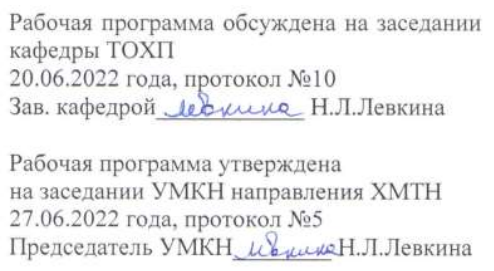 Энгельс 20231. Цели и задачи  освоения дисциплиныЦель освоения дисциплины - приобретение студентами знаний по основам проектирования для расчета и выбора технологического оборудования, технологических схем производства в технологии нефтехимического синтеза, оптимальных режимов, обеспечивающих получение продуктов с заданным комплексом свойств, формирование у студентов технического мышления и приобретение знаний для производственно-технологической деятельности.Задачи освоения дисциплины:-  приобрести знания по основным видам оборудования в технологии нефтехимического синтеза;- изучить устройство, принцип действия и тенденции развития оборудования периодического и непрерывного действия;- освоить основы выбора и инженерной оценки оборудования для аппаратурного оформления технологических процессов;- выработка умения осуществлять технологические расчеты аппаратуры, анализировать различные варианты аппаратурно-технологических схем производства, оптимальных режимов и схем аппаратурного оформления процессов.Место дисциплины в структуре ООП ВОДисциплина относится к дисциплинам по выбору. Изучение данного курса базируется на знаниях таких дисциплин как прикладная механика, процессы и аппараты химической технологии, общая химическая технология.3. Требования к результатам освоения дисциплиныВ процессе освоения дисциплины магистр формирует следующие компетенции:ПК-18 - готовностью использовать знание свойств химических элементов, соединений и материалов на их основе для решения задач профессиональной деятельности; ПК-19 - готовностью использовать знания основных физических теорий для решения возникающих физических задач, самостоятельного приобретения физических знаний, для понимания принципов работы приборов и устройств, в том числе выходящих за пределы компетентности конкретного направления.В результате освоения дисциплины студент должен:знать: - общие положения и особенности проектирования предприятий по нефтехимическому синтезу;- основы выбора инженерной оценки оборудования;уметь: - провести расчет и выбор оборудования с учетом химической кинетики и термодинамики процессов;- анализировать различные варианты аппаратурно-технологических схем производства и выбрать оптимальную компоновку оборудования, обеспечивающую получение изделий с заданным комплексом свойств;владеть информацией об оборудовании применяемом в химической технологии.4. Распределение трудоемкости (час.) дисциплины по темам и видам занятийСодержание лекционного курса6. Содержание коллоквиумовУчебным планом не предусмотрены7. Перечень практических занятий8. Перечень лабораторных  работЛабораторные работы учебным планом не предусмотрены9. Задания для самостоятельной работы студентовКурсовой проектКурсовой проект по данной дисциплине в 10 семестре.11. Курсовая работа Курсовая работа по данной дисциплине не предусмотрена. 12. Расчетно-графическая работаРасчетно-графическая работа по данной дисциплине не предусмотрена.13.  Фонд оценочных средств для проведения промежуточной аттестации обучающихся по дисциплине (модулю)В процессе освоения образовательной программы у обучающегося в ходе изучения дисциплины должны сформироваться компетенции ПК-18, ПК-19. Под компетенцией ПК-18 понимается готовностью использовать знание свойств химических элементов, соединений и материалов на их основе для решения задач профессиональной деятельностиФормирование данной компетенции происходит также в рамках дисциплин Б.1.1.13 Коллоидная химия, Б.1.1.20 Общая химическая технология, Б.1.2.9 Физико-химические основы нефтехимичексого синтеза, Б.1.2.10 Технология нефтехимического синтеза, Б.1.3.5.1 Химия и технология органических веществ, Б.13.6.1 Теоретические основы синтеза высокомолекулярных соединений, Б.1.3.10.1 Теоретические основы коррозионных процессов.Под компетенцией ПК-19 понимается готовностью использовать знания основных физических теорий для решения возникающих физических задач, самостоятельного приобретения физических знаний, для понимания принципов работы приборов и устройств, в том числе выходящих за пределы компетентности конкретного направления.Формирование данной компетенции происходит также в рамках дисциплин Б.1.2.7 Техническая термодинамика и теплотехника.Экзаменационные вопросы1. Основные стадии проектирования технических объектов. Последовательность стадий, их взаимосвязь.2. Классификация теплообменных аппаратов.3. Основные типы кожухотрубчатых теплообменных аппаратов. Особенности их конструктивного исполнения.3. Назначение, устройство и работа кожухов, распределительных камер и перегородок в межтрубном пространстве кожухотрубчатых теплообменников.4. Назначение, устройство и работа теплообменных труб и трубных решеток кожухотрубчатых теплообменников. 5. Устройство, работа и основные характеристики секционных теплообменников и типа «труба в трубе».6. Устройство, работа и основные характеристики змеевиковых теплообменников.7. Устройство, работа и основные характеристики оросительных теплообменников.8. Устройство, работа и основные характеристики графитовых теплообменников.9. Устройство, работа и основные характеристики аппаратов воздушного охлаждения.10. Устройство, работа и основные характеристики пластинчатых теплообменников.11. Устройство, работа и основные характеристики спиральных теплообменников.12. Типовые конструкции выпарных аппаратов и их элементов.16. Классификация колонных массообменных аппаратов.17. Устройство, работа и основные характеристики тарельчатых колонных аппаратов.18. Устройство, работа и основные характеристики насадочных колонных аппаратов.19. Фильтры для жидкостей: классификация; типовые конструкции; методика расчета.20. Сепараторы: классификация; типовые конструкции; методика расчета.21. Устройство, работа и основные характеристики пылеочистного оборудования (циклоны, электрофильтры, аппараты мокрой очистки).22. Классификация химических реакторов и основы их работы.23. Устройство, работа и основные характеристики реакторов для жидкофазных процессов.24. Устройство, работа и основные характеристики реакторов для газофазных процессов.25. Устройство, работа и основные характеристики печей химической промышленности для проведения реакций между газом и твердым веществом.26. Устройство, работа и основные характеристики печей пиролиза и крекинга.Формы текущего и промежуточного контроля Основными формами обучения студентов по данной дисциплине являются лекции и практические занятия. Основными формами текущего контроля является работа студентов на лекциях и практических занятиях, проверка выполнения студентами заданий по самостоятельной работе. Основной формой текущего контроля по дисциплине является экзамен. Экзамен проводится в устной форме.  Уровень освоения материала студентами базируется на следующих критериях: отметка «отлично» выставляется в том случае, когда в ответе студента полностью раскрыты вопросы билета, приведены необходимые схемы;отметка «хорошо» выставляется в том случае, когда студент в целом правильно, раскрыл вопросы билета, однако затрудняется привести необходимые схемы;отметка «удовлетворительно» выставляется в том случае, когда студент не полностью раскрыл вопросы билета, затрудняется привести необходимые схемы;отметка «неудовлетворительно» выставляется при несоблюдении вышеперечисленных уровней освоения материала. 14. Образовательные технологииВ соответствии с ФГОС ВО по направлению подготовки реализация компетентностного подхода осуществляется с широким использованием в учебном процессе активных и интерактивных форм проведения занятий в сочетании с внеаудиторной работой (разбор конкретных ситуаций). Удельный вес таких занятий составляет более 20%. Дополнительно разбор конкретных ситуаций выполняется в рамках самостоятельной внеаудиторной работы студента. 15. Учебно-методическое и информационное обеспечение дисциплины Основная литература1. Поникаров, И. И. Машины и аппараты химических производств и нефтегазопереработки: учебник / И. И. Поникаров, М. Г. Гайнуллин. - 6-е изд., стер. - Санкт-Петербург: Лань, 2020. - 604 с. - ISBN 978-5-8114-4988-0. - Текст: электронный // Лань : электронно-библиотечная система. - URL: https://e.lanbook.com/book/130190.2. Семакина О.К. Машины и аппараты химических, нефтеперерабатывающих и нефтехимических производств: учебное пособие / Семакина О.К. - Томск: Томский политехнический университет, 2016. - 154 c. - ISBN 978-5-4387-0693-9. - Текст: электронный // Электронно-библиотечная система IPR BOOKS: [сайт]. - URL: https://www.iprbookshop.ru/83969.html.3. Расчет и проектирование массообменных аппаратов: учебное пособие / А.Н.Остриков, В. Н. Василенко, О. В. Абрамов, А. В. Логинов. - Санкт-Петербург: Лань, 2021. - 352 с. - ISBN 978-5-8114-1672-1. - Текст: электронный // Лань : электронно-библиотечная система. - URL: https://e.lanbook.com/book/168739.4. Разинов, А. И. Процессы и аппараты химической технологии : учебное пособие / А. И. Разинов, А. В. Клинов, Г. С. Дьяконов. - Казань: КНИТУ, 2017. - 860 с. - ISBN 978-5-7882-2154-0. - Текст: электронный // Лань: электронно-библиотечная система. - URL: https://e.lanbook.com/book/102086.5. Таранова, Л. В. Машины и аппараты химических производств : учебное пособие / Л. В. Таранова. - Тюмень: ТюмГНГУ, 2011. - 200 с. - ISBN 978-5-9961-0317-1. - Текст: электронный // Лань: электронно-библиотечная система. - URL: https://e.lanbook.com/book/28330.Дополнительная литература6. Загидуллин С.Х. Основное технологическое оборудование нефтеперерабатывающих заводов: учебное пособие / Загидуллин С.Х., Ложкин И.Г., Беляев А.В. - Пермь: Пермский государственный технический университет, 2011. - 94 c. - ISBN 978-5-398-00571-4. - Текст: электронный // Электронно-библиотечная система IPR BOOKS: [сайт]. - URL: https://www.iprbookshop.ru/105492.html.7. Лаптев, А. Г. Основы расчета и модернизация тепломассообменных установок в нефтехимии: монография / А. Г. Лаптев, М. И. Фарахов, Н. Г. Минеев. - Санкт-Петербург: Страта, 2015. - 576 с. - Текст: электронный // Лань : электронно-библиотечная система. - URL: https://e.lanbook.com/book/102347.16. Материально-техническое обеспечение дисциплиныУчебная аудитория для проведения занятий лекционного типаУкомплектована специализированной мебелью и техническими средствами обучения: 40 рабочих мест обучающихся; рабочее место преподавателя; классная доска; проекционный экран; мультимедийный проектор; ноутбук; демонстрационное оборудование и учебно-наглядные пособия, обеспечивающие тематические иллюстрации по рабочей программе дисциплины.Программное обеспечение: Microsoft Windows 7, Microsoft Office 2010 (Word, Excel, PowerPoint), GoogleChrome.Учебная аудитория для проведения занятий практического типа, текущего контроля и промежуточной аттестации, групповых и индивидуальных консультаций Укомплектована специализированной мебелью и техническими средствами обучения: 20 рабочих мест обучающихся; рабочее место преподавателя; классная доска; демонстрационное оборудование и учебно-наглядные пособия, обеспечивающие тематические иллюстрации по рабочей программе дисциплины.3. Учебная аудитория для проведения занятий лабораторного типаУкомплектована оборудованием:1. Вибростенд ПЭ-67002. Шаровая мельница 62 МЛ-А3. Набор сит4. Сушильный шкаф5. Весы4. Аудитория для курсового проектированияУкомплектована специализированной мебелью и техническими средствами обучения: 12 столов, 12 стульев; рабочее место преподавателя; маркерная доска, 12 компьютеров (I 3/ 8 Гб/ 500), мониторы 24' BENQ, LG, Philips, клавиатура, мышь). Компьютеры объединены в локальную сеть с выходом в Интернет и доступом в информационно-образовательную среду ЭТИ (филиал) СГТУ имени Гагарина Ю.А., учебно-наглядные пособия, обеспечивающие тематические иллюстрации по рабочей программе дисциплины.Программное обеспечение: Microsoft Windows 7, Microsoft Office 2010 (Word, Excel, PowerPoint),Рабочую программу составила       /  Н.Л.Левкина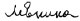                                                                28.06.202117. Дополнения и изменения в рабочей программеРабочая программа пересмотрена на заседании кафедры«____»_________ 20   ___ года, протокол № _________Зав. кафедрой _______________/_____________/Внесенные изменения утверждены на заседании УМКН«_____»_________ 20  __ года, протокол № ____Председатель УМКН ________/______________/№ модуля№ темыНаименование темыЧасыЧасыЧасыЧасыЧасы№ модуля№ темыНаименование темыВсегоЛекцийКоллокв.Лаб. зан.Практ. зан.СРС11Общие сведения об оборудовании. Проектирование и конструирование2222022Теплообменные аппараты. Выпарные аппараты. Колонные массообменные аппараты56245033Сушильные аппараты и установки. Оборудование для разделения неоднородных систем52244644Промышленные печи и химические реакторы502444Итого:180812160№ темыВсего часов№ лекц.Тема лекции.Вопросы, отрабатываемые на лекцииУчебно-методическое обеспечение12345121Общие сведения об оборудовании. Проектирование и конструирование Требования, предъявляемые к оборудованию химических производств. Стадии проектирования оборудования химических производств. Методы и приемы конструирования. Нормативно-техническая документация для проектирования, расчетов и эксплуатации машин и аппаратов1-7222Теплообменные аппараты. Выпарные аппараты. Колонные массообменные аппаратыОбщие сведения о  теплообменных аппаратах в химической технологии. Теоретические основы работы теплообменных аппаратов. Интенсификация процессов теплопередачи. Способы интенсификации процессов теплообмена и теплопередачи.Классификация теплообменных аппаратов. Типы кожухотрубчатых теплообменных аппаратов.Выпарные аппараты. Типовые конструкции.Общие сведения о колонных массообменных аппаратах. Классификация ректификационных колонн по принципу образования контакта фаз. 1-712345Основные конструктивные характеристики колонн. Сравнительные показатели и рекомендации по выбору колонн. Пути совершенствования техники ректификации.323Сушильные аппараты и установки. Оборудование для разделения неоднородных системСпособы сушки материалов. Основные характеристики тепловой сушки. Классификация сушилок, сушимых материалов и сушильных агентов. Тепло - и массоперенос в процессе сушки. Основные типы сушилок, используемых в химической промышленности.Фильтры для жидкостей. Классификация конструкции. Циклоны. Гидроциклоны. Пылеочистные циклоны. Фильтры для газов.1-7424Промышленные печи и химические реакторыОбщие сведения о печах. Печь как химико-термическая система. Классификация печей. Обжиг, сжигание, пиролиз, крекинг, термическое разложение. Горение топлива и теплообмен в печах.Реакционные аппараты и их классификация. Аппараты идеального вытеснения, идеального смешения и промежуточного типа1-7№темыВсегочасов№занятияТема практического занятия. Задания, вопросы, отрабатываемые на практическом занятииУчено-методическое обеспечение241,2Расчет массообменных процессов в колоннах аппаратах.1-7343,4Технологические расчеты оборудования для разделения неоднородных систем1-7445,6Расчет химических реакторов1-7№  темыВсего часовВопросы для самостоятельного изученияЛитература120Нормативно-техническая документация. Технологическое оборудование, элементы, материалы и их выбор. Общезаводское оборудование.1-7250Специальные типы и конструкции теплообменных аппаратов. Конструктивное исполнение элементов кожухотрубчатых  теплообменников. Методы борьбы с отложениями загрязнений в теплообменниках. Методы повышения эффективности работы теплообменников.Конструкции контактных массообменных устройств и их основные параметры. Выбор тарельчатых колонных аппаратов. Экстракционные аппараты для систем «жидкость-жидкость».1-7346Пневматические сушилки: трубы-сушилки; спиральные; вихревые, циклонные. Кондуктивные и терморадиационные сушилки. Туннельные сушилки. Полочные сушилки. Устройство и конструкция барабанных сушилок. Центрифуги. Классификация и типовые конструкции. Методика расчета центрифуг. Сепараторы. Классификация и типовые конструкции. 1-7444Трубчатые печи крекинга и пиролиза. Устройство и работа. Основные характеристики. Технологические расчеты.Устройство и работа шахтных печей и печей крекинга и пиролиза. Ограждение, змеевики, подвески, форсунки и горелки трубчатых печей. Реакторы для жидкофазных процессов. Реакторы для газофазных процессов. Реакторы для каталитических процессовПерспективная реакционная техника.1-7Код компетенцииЭтап формированияПоказатели оцениванияКритерии оцениванияКритерии оцениванияКритерии оцениванияКод компетенцииЭтап формированияПоказатели оцениванияПромежуточная аттестацияТиповые заданияШкала оцениванияПК-189 семестрЗнание химических элементов, соединений и материалов на их основе для решения задач профессиональной деятельностиэкзаменвопросы к экзамену 5-ти бальная шкалаКод компетенцииЭтап формированияПоказатели оцениванияКритерии оцениванияКритерии оцениванияКритерии оцениванияКод компетенцииЭтап формированияПоказатели оцениванияПромежуточная аттестацияТиповые заданияШкала оцениванияПК-199 семестрГотовность использовать знания основных физических теорий для решения возникающих физических задач, самостоятельного приобретения физических знаний, для понимания принципов работы приборов и устройств, в том числе выходящих за пределы компетентности конкретного направленияэкзаменвопросы к экзамену 5-ти бальная шкала